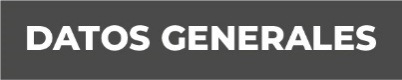 Nombre: Mónica de Jesús Carrillo LanderosGrado de Escolaridad: Licenciatura en Derecho Cédula Profesional (Licenciatura) 4444458Teléfono de Oficina: 846 266 40 75Correo Electrónico: mcarrillo@fiscaliaveracruz.gob .mxFormación Académica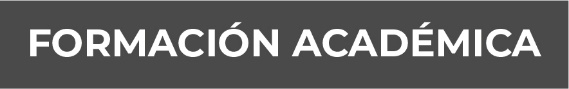 Año: 1996-2000Licenciatura en DerechoUniversidad VeracruzanaXalapa, Ver.,Trayectoria Profesional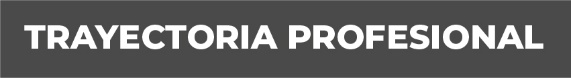 Mayo- 2015 – Diciembre 2017Auxiliar Juridico en la Contraloria del H. Ayutamiento de las Choapas, Ver.,Abril – 2018  Noviembre- 2019Prestador de Servicios Integrales (PSI)Encargada de Recursos Humanos del Cader- Sagarpa. Las Choapas. Ver.,Diciembre  - 2019 Febrero -2022Asistente Juridico en Despacho Juridico Particular. Conocimiento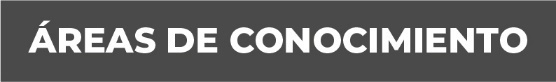 Derecho Penal, Derecho Civil, Constitucional, Administrativo.